КАБАРДИНО - БАЛКАРСКАЯ  РЕСПУБЛИКАПРОХЛАДНЕНСКИЙ  МУНИЦИПАЛЬНЫЙ РАЙОНМУНИЦИПАЛЬНОЕ КАЗЁННОЕ ОБЩЕОБРАЗОВАТЕЛЬНОЕ УЧРЕЖДЕНИЕ«Средняя общеобразовательная школа  с. Красносельского»361012  КБР  Прохладненский район	          Р/с 40204810100000000225село. Красносельское  ул.Школьная 1, А           ГРКЦ НБ КБ респ. банка России г.НальчикаТел./ факс :(866-31) 92-3-88                                  ИНН 0716001140            КПП 071601001E-mail:Krasnoshkola@yandex.ru                            ОГРН 1020701192005     ОКПО  52509368 № 573   от  16.06.2017Отчёт об исполнении плана мероприятий по повышению качества образовательной деятельности МКОУ «СОШ с. Красносельского» по итогам независимой оценки качества образовательной деятельности на 2017 гВо исполнение приказа МКОУ «СОШ с. Красносельского» №151/4 от 26.12.16, в целях повышения качества образования в МКОУ «СОШ с. Красносельского» в первой половине 2017 года была проведена следующая работа:Обеспечивается полнота и актуальность информации об ОУ и ее деятельности, путем размещения на официальном сайте ОУ и сайте www.bus.gov.ruОтветственным за работу со школьным сайтом своевременно вносятся изменения в информацию о деятельности образовательной организации. Регулярно обновляется информация на сайте.На сайте ОУ  размещены сведения о материально-техническом обеспечении и оснащённости образовательного процесса.Благоустраивается и поддерживается в надлежащем состоянии здание и помещения учреждения.Благоустраивается и поддерживается в надлежащем состоянии территория, прилегающая к зданию учреждения.Зам. директора по ВР и классными руководителями проводятся воспитательные мероприятия, направленные на создание оптимально комфортных условий, развивающих каждого подростка.Обеспечивается безопасность участников образовательного процесса в образовательной организации, направленная на сохранение жизни и здоровья обучающихся в процессе образовательной деятельности.Созданы условия для организации обучения и воспитания обучающихся с ограниченными возможностями здоровья.Ведётся работа над установлением благоприятных взаимоотношений педагогических работников с обучающимися.Проходят курсы повышения квалификации 10 педагогов.Проводится мониторинг степени удовлетворенности граждан качеством обслуживания в учреждении. Ведётся работа с одаренными детьми: проводятся олимпиады, интеллектуальные марафоны, конкурсы.Организована подготовка к государственной (итоговой) аттестации учащихся 9, 11 классов.Организовано  сотрудничество с родителями по вопросам качества образования.Организована совместная урочная и внеурочная деятельность родителей, педагогов, учащихся, социальных партнеров.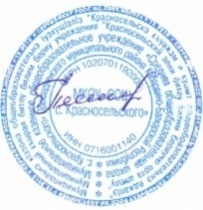 Директор   МКОУ «СОШ с. Красносельского»		  	      Н.В. ПлотниковаИсп. заместитель директора  по УВР  Ткаченко Л.В.8-866-31-92-3-88